PUBLIKASI PERSJUDUL		: CARA UTAMA CEGAH KANKER SERVIKS, DETEKSI DINI DENGAN PAP SMEAR MEDIA		: KEDAULATAN RAKYAT TANGGAL	: 16 FEBRUARI 2017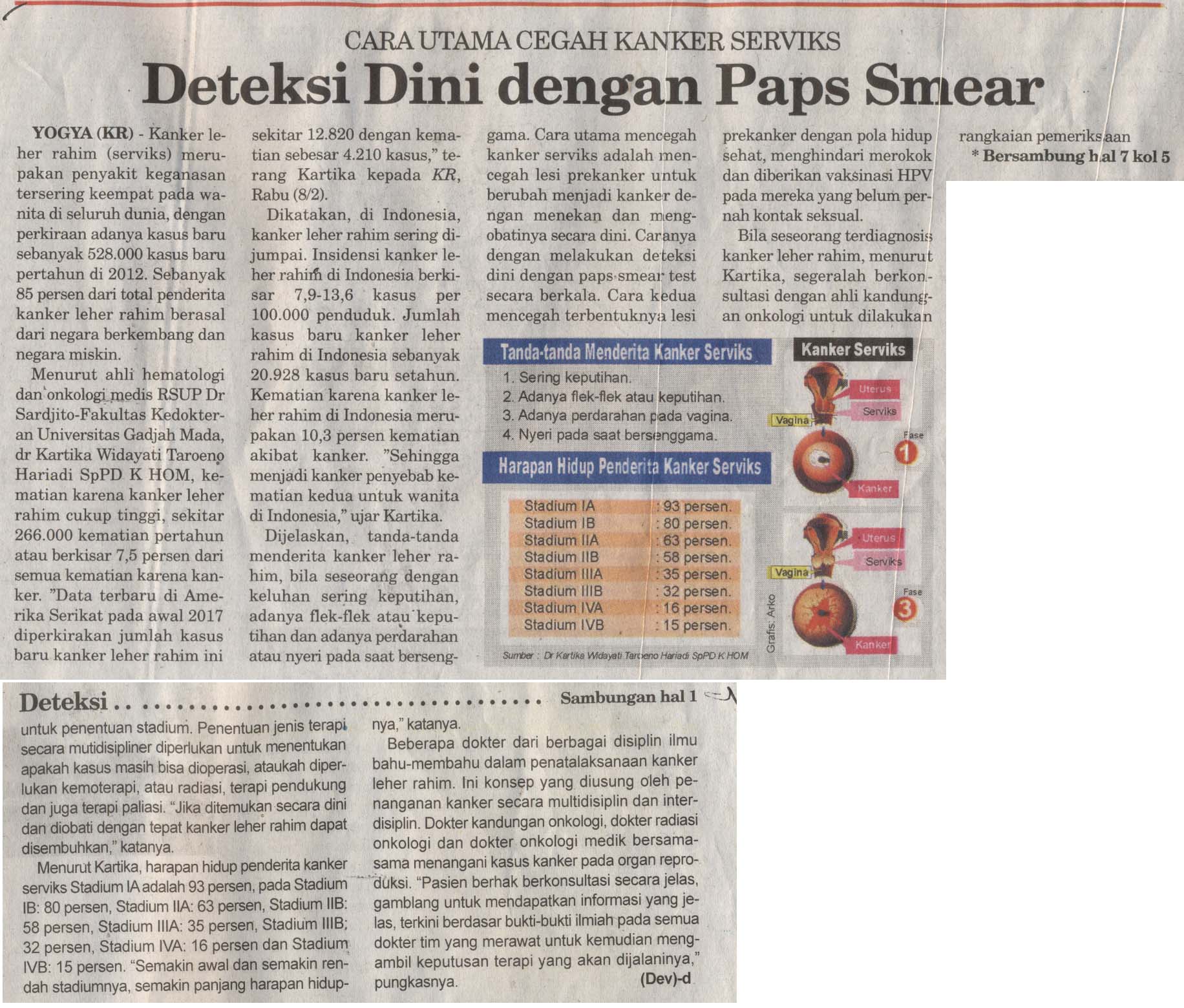 